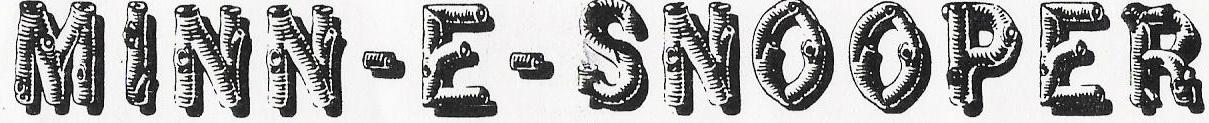      NSDCA 068      WANDERING WHEELS, LTD- Square Dance Camping Club   September 2019	Our September 2019 campout was at the St. Cloud RV and Campground, in St. Cloud, MN.  Friday afternoon was a beautiful day.  It was partly cloudy, with some sun and 75 degrees.  We had 12 camping units.  Roger & Bernadette McNeil were our caller and cuer for the weekend.  This was their eleventh year calling for Wandering Wheels, and for Don and Monica Keyes hosting them in their RV.  It was a GREAT run!	Our host and hostesses were Dubs & Barb Decker and Jerry and Nancy Knoth.  They provided more snacks than we could eat.  Delicious veggie pizza, lemon bars, brownies, nuts, cheese curds, crackers… and much, much more.	Our food committee was Floyd & Judy Engelhardt, Sally Carlson and Ted Fjoser.  They had the hall and tables decorated very cute.  The theme was “Classic Car Roll In”.  Many posters of classic cars on the wall, and many classic cars gracing the tables!  Judy was very smart and thrifty.  She purchased a couple of classic car calendars at the dollar store.  Smart Shopper!!	Roger called a fast paced fun dance to three squares on Friday evening.  We had a past member of Wandering Wheels join us on Friday, all the way from Mesa, Arizona, Dee (Dowler) Wilson.  She had drove up to MN to visit a dear ailing friend, and many other friends.  We are glad it worked out that she could fit us in her busy schedule for an evening of dance and visit with old friends.  Jason & Sheryl White came for the whole weekend and camped with us for the second time.  Glad to see them again.  Donna Bloch, Jeff Richardson and Susan Eckerman from Beaux and Belles joined us for Friday dance too, along with Don Lundell, Mavis Johnson, and Barb Hirks from County Line.	The weather cooperated and we had a great turn out at the Bonfire.  Thank you Chuck Hoover for being in charge of that.  Thank You Roger Dahl for all the scrap wood.  I think it was Cathy Quam’s 1st time ever to join us for a fire.  If you don’t come to these, you miss out on all the fun conversation and how we “elders” are so different from this next generation of Millenniums.  This Friday evening we shared our experiences with our first “Medicare Well Check”.  How we are given 3 words at the beginning of our appointment and before we leave we are asked to repeat them.   Rumor has it they are the same three words every year.    Also, you are asked to draw a clock and set the hands at a certain time.  We are all in agreement that the Millenniums don’t even know how to tell time from a traditional clock.  They grew up in the digital age.   Dubs shared with us that between two cell phones and two land line phones, they have a hard time knowing which phone is ringing.  He also said when the cell phones and all the TV remotes are on the table, he has mistakenly picked up his cell phone and pointed it to the TV to adjust the volume or change the channel.  How has life gotten so complicated!! Ha!	Saturday morning we had our monthly business meeting.  We are glad that our President Linda Biederman-Hink drove up to conduct the meeting.  Also, thankful our Secretary Lynn Webster drove up, right after her shift at the VA hospital.  Both Linda and Lynn left after the meeting to attend Dan Sahlstrom’s Hex Weekend.  The minutes from August were read and approved.  We had a long discussion as to if we want to do anything at all as a Club in June of 2020 since it was voted not to have a campout, that month, due to all the other square dancing events.  Tim Hansen, Jackie Mann, and Jerry & Nancy Knoth have volunteered to spearhead a one day event to promote our club.  They will look for a facility such as a county park, where we could have an afternoon of crafts and or games, a dance, and possibly a bonfire.  	After the meeting Roger did a square dance workshop.  These workshops are real eye openers as we all become very comfortable with certain calls in the traditional positions.  He worked on… Spin Chain through from a left handed ocean wave with the guys in the center; doing a zoom from a two facing wave; girls recycling the boys from a right hand wave; and a slide through from an ocean wave.  Amazing how many different ways and positions just basic mainstream can be called.	Our Saturday weather was a very cool 62 degrees and rainy, so no outdoor games.  Some people went and enjoyed the Munsinger Gardens, others stayed in the Rally Center and played “Sticks” and “Qwirkle”, others might have taken a nap and Dubs went Geocaching.  	Our food committee did a great job in planning our “baked potato” feed.  They were really BIG potatoes.  We had chili, cheese, onions, peppers, bacon bits, butter and sour cream to top them off.  We also had a couple of salads and lots of desserts.  Ask Judy what happened to her baked potato??  One special cake was presented for a special birthday guy… Floyd Engelhardt’s 80th!  Happy Birthday Floyd.  You inspire us all!! 	Saturday evening dance, we had a few more walk-ins.  It is always a nice surprise when we get walk-ins at this facility, as visitors are usually charged to come in.  As a club we enjoy having more dancers, so if they get charged, we usually reduce the fee to dance.  Some brave souls just whiz by the office to avoid the fee and just come and enjoy the dance.  We had several visitors for Saturday’s dance…George Wallner, Rosanne Schoemel, Arne Pearson, LaVon Ziegler, Danielle Rust, John & Julie Bittner, Wayne & Karen Stoller and Sandy Sathre.	Roger called another fun and fast paced dance keeping with the Theme; he sang songs that pertained to cars.  Pickup Man, Little Deuce Coup, East Bound and Down and of course everyone’s favorite, Pink Cadillac.  Even Bernadette cued a song with the theme.  Bernadette also did a line dance which is also a favorite… Cotton Eyed Joe.  It was another fabulous weekend of dancing.  Thank you Roger and Bernadette. 	No campfire Saturday evening because of the cold and rain.	Twelve noon is check out on Sunday, but most campers were gone by 10.  It was another cool and cloudy day.  Some of our dancers just didn’t get in enough dancing, so they headed to Dee Scott’s “Barn in Hollywood” dance which was from 2:00 – 4:30. 	This Snooper will not contain any pictures, because they will all be in the Scrapbook!!  Make sure you take a look at the book in October. 	Don’t forget to sign up to do the Minn-E-Snooper for 2020.  The Snooper is a story of the weekend’s events and funny quotes and stories from our members.  We don’t want our members to feel that they don’t qualify to do a Snooper because they don’t know how to incorporate pictures.  If you can write information down, do a lot of “ad lib” and have a fun sense of humor… you qualify!!   Don’t wait for “Someone Else”.Respectfully Submitted,Monica Keyes